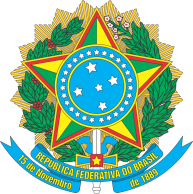 FORMULÁRIO DE DENÚNCIAAo Senhor(a) Presidente da Comissão de Ética do Instituto Federal Farroupilha:1) Qualificação do(a) denunciante*:Nome completo do denunciante: Endereço:							Campus:CEP:				Cidade:				Telefone:E-mail**: 						RG:			CPF:Pessoa Jurídica Representada:					CNPJ:* Preferencialmente  identificar-se 	** Preferencialmente o e-mail institucional.Qualificação do(a) denunciado(a):Nome completo do denunciado: Cidade/Campus:E-mail: 					  3) Fazer uma narrativa dos fatos que na visão do denunciante, possam infringir o Código de Ética Profissional do Servidor Público Civil do poder Executivo Federal e o Código de Conduta do Instituto Federal Farroupilha (Utilize folha anexa caso necessário). Obs: Para que a denúncia seja aceita é necessário apresentar os elementos de prova ou indicação de onde essas podem ser encontradas. (Art. 30 do Regimento Interno)FORMULÁRIO DE DENÚNCIA4) Indicação dos meios de prova:     4.1)  Escolha abaixo os meios com os quais pretende provar suas alegações:(    ) Documental                    (    ) Testemunhal                     (    ) PericialTipo(s) de documento(s) apresentado e anexado a denúncia.Rol de testemunhas (quando houver)Nome (matrícula Siape, cargo)Nome (matrícula Siape, cargo)Nome (matrícula Siape, cargo)Tipo(s) de perícia apresentada e anexada a denúncia.1.2.	3.Declaro sob as penas da lei que são verdadeiras as informações prestadas neste documento.Cidade, data (dd/mm/ano)_____________________________________.							Matrícula Siape:Cargo:Encaminhar à Secretaria Executiva da Comissão de Ética, situada à Rua Esmeralda, 430, Faixa Nova de Camobi. Santa Maria, RS, CEP: 97110-767FOLHA ANEXAUtilize para fazer a narrativa dos fatos que na visão do denunciante, possam infringir o Código de Ética Profissional do Servidor Público Civil do poder Executivo Federal e o Código de Conduta do Instituto Federal Farroupilha Declaro sob as penas da lei que são verdadeiras as informações prestadas neste documento.____________________, ___ /__________/ 20___._______________________________________.Assinatura do(a) denunciante